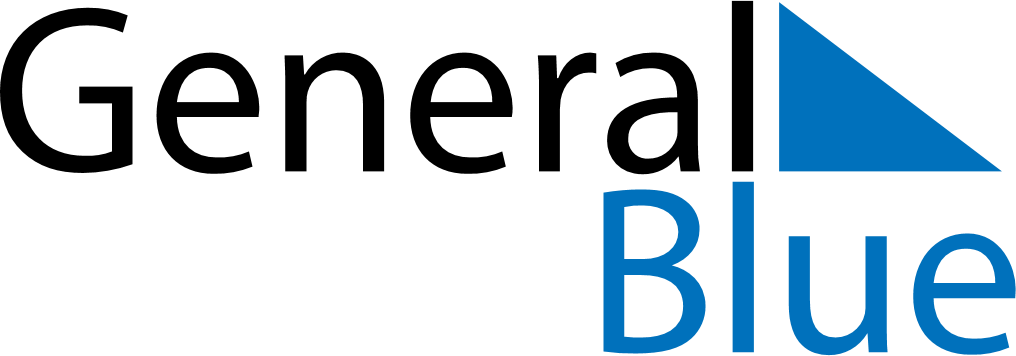 May 2028May 2028May 2028May 2028May 2028May 2028BelarusBelarusBelarusBelarusBelarusBelarusSundayMondayTuesdayWednesdayThursdayFridaySaturday123456Labour Day78910111213Victory Day141516171819202122232425262728293031NOTES